BANDO DI PARTECIPAZIONE 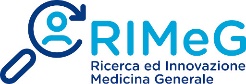 “Progetto di pubblicazione tesi con il gruppo RIMeG”Il gruppo di ricerca RIMeG ha indetto la prima edizione del “Progetto di pubblicazione tesi” di fine triennio rivolto ai Medici in formazione nel Corso di Formazione Specifica in Medicina Generale per l’anno 2020 della regione Piemonte.  Requisiti di partecipazione: Sono ammessi al progetto i medici appartenenti al triennio di formazione 2017-2020  che hanno ottenuto il diploma nella sessione 2020.Premio: 
All’elaborato giudicato come migliore verrà offerta l’opportunità di tentare una pubblicazione su una rivista scientifica con il supporto e la collaborazione dei membri RIMeG. Inoltre in occasione del prossimo congresso RIMeG i migliori saranno invitati ad esporre i loro elaborati.Modalità di partecipazione:
I colleghi interessati a partecipare al “Progetto di pubblicazione tesi” dovranno compilare una scheda anagrafica e potranno inviare il loro elaborato di tesi in due modalità:
- abstract
- abstract e poster 
La scheda anagrafica e il template del poster è scaricabile sul sito RIMeG nella sezione “Tesi” alla pagina web http://www.fimmgpiemonte.it/rimeg/tesi/
Coloro che oltre all’abstract sceglieranno di presentare anche il poster riceveranno una valutazione maggiormente positiva.La scheda anagrafica, gli abstract e i poster dovranno essere inviati alla casella mail del gruppo RIMeG rimeg.contatti@gmail.com indicando nell’oggetto “ Progetto di pubblicazione tesi 2020-COGNOME E NOME del candidato”Assegnazione dei punteggi:
Le tesi presentate saranno valutate da un board composto da 5 membri RIMeG (di cui faranno parte il Coordinatore, il Referente Tesi CFSMG e 3 ricercatori), al fine di identificare elaborati di particolare interesse per la MG ed eseguiti rispettando: linee guida, metodologia scientifica ed evidence based medicine. La valutazione avverrà secondo i seguenti criteri:Originalità dello studio: es argomento con tratti innovativi verso la MG, utilizzo di nuove tecnologie o nuovi approcci Validità statistica: corretta raccolta, analisi e interpretazione dei datiStrutturazione dello studio: lo studio ha seguito un metodo scientificamente correttoStesura del poster/abstract: lo studio è esposto adeguatamenteAttinenza alla MG: tale studio sarebbe replicabile in ogni ambulatorio di medicina generaleIn caso di pari punteggio tra più elaborati si valuterà se premiare ognuno degli autori o estrarre a sorte.Comunicazione al vincitore:
Il gruppo RIMeG provvederà ad inviare comunicazione ai vincitori a mezzo posta elettronica all’indirizzo indicato nella scheda anagrafica. Termine ultimo per l’invio degli elaborati:
La scheda anagrafica e i relativi allegati dovranno pervenire alla casella mail del gruppo RIMeG entro il 31 marzo 2021.